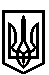 ТРОСТЯНЕЦЬКА СІЛЬСЬКА РАДАСТРИЙСЬКОГО РАЙОНУ ЛЬВІВСЬКОЇ ОБЛАСТІХ сесія VІІІ скликанняР І Ш Е Н Н Я                    2021 року                                с. Тростянець			                      ПРОЄКТПро затвердження детального плану територіїта розроблення проєкту землеустрою щодо відведення земельної ділянки для розміщення садиби ФГ «Бобрівки» за межами населеного пункту с. Красів             Розглянувши детальний план території земельної ділянки за межами населеного пункту с. Красів для розміщення садиби ФГ «Бобрівки», беручи до уваги протокол громадського обговорення, враховуючи висновок постійної комісії сільської ради з питань земельних відносин, будівництва, архітектури, просторового планування, природних ресурсів та екології, відповідно до статті 12 Земельного  кодексу  України, статей 16, 19 Закону України «Про регулювання містобудівної діяльності», пункту 34 частини першої  статті  26  Закону  України  «Про  місцеве  самоврядування  в  Україні»,  сільська  радаВИРІШИЛА:Затвердити детальний план території для розміщення садиби ФГ «Бобрівки» площею 4,40га КН 4623084800:04:000:0001 за межами населеного пункту с. Красів.                    2. Контроль за виконанням рішення покласти на постійну комісію з питань земельних відносин, будівництва, архітектури, просторового планування, природних ресурсів та екології  (голова комісії І. Соснило).Сільський голова                                                          		                  Михайло ЦИХУЛЯК